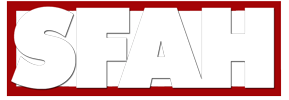 GENERALFORSAMLING 2016Afholdt 17. marts 2016, kl. 18:45-20:15 på Arbejdermuseet, KøbenhavnReferatFormand Henning Grelle bød velkommen.Forslag om valg af Søren Kolstrup som dirigent. Valg af Søren Kolstrup som dirigent.Søren Kolstrup takkede og konstaterede at generalforsamling var lovlig, idet den var indkaldt inden for den fastsatte tidsramme og øvrige formalia også var blevet overholdt.Forslag om valg af Christoph Klinger som referent. Valg af Christoph Klinger som referent.Bestyrelsens beretning ved formand Henning GrelleEndnu et tilfredsstillende år med et højt aktivitetsniveau i selskabets bestyrelse og for selskabets medlemmer og øvrige; en relancering af tidsskriftet Arbejderhistorie; et konsolideret medlemstal på ca. 400 betalende medlemmer, herunder studerende og støttemedlemmer; udfordrende er dog sekretariats- og bogholderifunktionen – på dette punkt ønsker bestyrelsen en bedre konsolidering.ArbejderhistorieUdkom i 2015 i nyt layout, format og bedre kvalitet med to årlige numre. Udgifterne blev reduceret med ca. 10.000 kr. per nr., uden at det gik udover udgivelsens formål og kvalitet.Organisatorisk ønsker bestyrelsen et formaliseret og tæt samarbejde med Arbejderhistorie-redaktionen.ForlagForlaget har ikke udgivet bøger i beretningsperioden – sammenlignet med de tre udgivelser i den forudgående - men arbejder pt. med tre accepterede manuskripter (et yderligere blev afvist) under forudsætning af at den nødvendige økonomiske støtte findes eksternt:- Asger Hougaard: Vækst på venstrefløjen - Den danske venstrefløjs forhold til økonomisk vækst 1969-89- Søren Kolstrup; Arbejderflertallet i teori og praksis 1966-87 – med udblik til Frankrig og Sverige- Robert Kurz: Marx i det 21.århundrede (skal oversættes fra tysk og udkomme som e-bog)Bestyrelsen har besluttet at der skal eksperimenteres med udgivelsesformer f.eks. e-bøger. ArrangementerDer arbejdes p.t. med tre typer arrangementer:Foredrag f.eks. ved udgivelsen af nye publikationer; specialecafé – præsentation afbedømte specialer og Arbejderhistoriefestival med historiske foredrag, debat og uddeling af Arbejderhistorieprisen på 15.000 kr.I beretningsåret blev der afholdt 3 foredragsarrangementer.1. oktober 2015: Søren Kolstrup: Velfærdsstaten mellem ideal og kapital (oprindelig duelmøde med Gunnar Viby Mogensen)3. november 2015: Fagbevægelsen, de unge og skolen. Paneldebat med Linda Nørgaard  Andersen (AM), Jørgen Juhl Rasmussen(DEF) Bettina Larsen (HK) og Kasper Sand Kjær(LO).17. marts 2016: Foredrag af Emmett Caraker, lektor ved Center for Arbejdsmarkedsforskning CARMA på Aalborg Universitet. Caraker er medforfatter på den store rapport Fællesskabet før forskellene (2014), som er den seneste af tre rapporter om Arbejdsliv og Politik set i et Lønmodtagerperspektiv udgivet fra 1992 og frem. På baggrund af svar fra mere end 3.000 respondenter dokumenterer rapporten lønmodtagernes aktuelle interesser og værdier, og der blev peget på ændringer over tid.I beretningsåret blev der afholdt 2 specialecaféer.Til specialecaféen 11. september 2015 var der oplæg v/: Asger Hougaard: Miljøpolitik og vækst på venstrefløjenDitte Jensen: Chile, flygtningen og DanmarkRie Ljungman: Slagkraft – om fagbevægelsens egenfremstilling i 1970erneTil specialecaféen 10. februar 2016 var der oplæg v/:Cecilie Maria L. Nielsen: Med livet i behold. Undersøgelse af deportationernes konsekvenser for danske KZ-ofreKaja Berg: Den historiske udvikling i Dansk Folkeparti og det norske fremskridtspartis ideologi.Ulrik Hilden: Historiske narrativer i udvalgte brætspil fra Den kolde krig.ArbejderhistoriefestivalAfholdt den 25. april på Arbejdermuseet med ca. 500 besøgende i løbet af dagen. Fin reklamering med forudgående festivalavis, plakater og medieomtale. Overrækkelse af Arbejderhistorieprisen til historiker ph.d. Heidi Vad Jønsson for en afhandlingom Socialdemokraternes integrationspolitik: I velfærdsstatens randområde.Tak til LO, fagforbund og fagforeninger for økonomisk støtte, der betyder at arrangementet hviler i sig selv.Hjemmeside og FacebookNy hjemmeside har premiere umiddelbart efter generalforsamlingen hvor selskabetforhåbentlig får vedtaget sit nye navn.Den ny hjemmeside er mere enkel at arbejde med for selskabets webmaster(e) og den vil være mere brugervenlig med ny layout og flere muligheder for at deltage i debat og læsetidsskrifter helt tilbage fra 1971 og frem til 2015.Formanden takkede FKK for økonomisk støtte til digitalisering af tidsskrifter fra 1971-95 Selskabet har ca. 990 venner på en meget aktiv Facebook-side. Siden skal dog skiftes, for at skabe en bedre sammenhæng med den nye hjemmeside og dermed generere synergieffekter og liv begge steder.Opsummering- Medlemskontingentet vil på femte år blive holdt i ro- Det høje aktivitetsniveau bliver fastholdt med udgivelser og arrangementer- Vi skal bruge resurser på den ny hjemmeside- Vi skal have et tættere samarbejde med AH-redaktionen- Vi skal have gang i skriftserien- Vi skal følge det nordiske samarbejde- Vi skal frem for alt have vores bogholderi og administration på plads i nye rammer- Og endelig skal vi med et nyt navn fastholde troen på, at vi kan få medlemsfremgangDebat og spørgsmål fra generalforsamlingen samt afstemningSelskabets medlemmer spurgte bl.a. indtil rekrutteringsgrundlaget for specialecaféer, idet ikke kun historie-studerende, men også fag såsom statskundskab, sociologi og kommunikation bør inddrages i formidlingsaktiviteterne.Der blev udtrykt ros til Bestyrelsens aktivitetsniveau blev rost og den gennemførte samt fremadrettede (retro)digitaliseringsstrategi.Formanden og Arbejderhistorie-redaktør Anette Eklund Hansen kunne på forespørgsel fortælle om et indledende møde med Det Kongelige Bibliotek vedr. en tilstedeværelse af SFAHs digitaliserede periodica på KBs hjemmeside www.tidsskrift.dk. Dirigenten satte derefter beretningen til afstemning. Ved afstemningen blev bestyrelsens beretning godkendt med 100 % af de tilstedeværende medlemmers stemmer.Fremlæggelse af årsregnskabet for regnskabsåret 1.1. - 31.12. 2015 ved kasserer Troels Kjems PetersenKassereren lagde i sin redegørelse vægt på udvalgte nøgletal sammenholdt med resultatet fra regnskabsåret 1.1. - 31.12. 2014. Der er ikke sket bemærkelsesværdige forskydninger i indkomne medlemskontingenter.Salget af værker har i forhold til 2014 været mindre, men som helheld uden negativ indvirkning på selskabets økonomi.I regnskabsåret modtog selskabet tilskud fra Forsknings- og Innovationsstyrelsen for udgivelse af Arbejderhistorie i 2014 (3 numre) og 2015 (2 numre) samt et engangsbeløb for retrodigitaliseringen af SFAHs periodica fra før 1995.Da SFAH ikke modtog nogen støtte til øvrige udgivelser i 2015 blev der kun afregnet indtægter fra CopyDan og Bladpuljen.De samlede produktionsudgifter for Arbejderhistorie blev reduceret med ca. 17.000 kr. i forhold til året før og portoudgifter med reduceret med ca. 10.000 kr. Den nye hjemmeside ihr i regnskabsåret ike været belastet af udgifter, dog må der for regnskabsåret 1.1. – 31.12. 2016 påregnes en betydelig udgiftspost. Arbejderhistoriefestivalen bærer sig selv gennem tilskud og genererer endda overskud til selskabets samlede økonomi.Samlet sket kunne der generes et årsresultat på 87.878 kr., som blev overført til selskabets egenkapital som nu ligger på 218.217 kr.  Trods de lavere indtægter i 2015 blev der genereret et overskud. Fremadrettet er der fokus på bl.a. nedbringelsen af portoudgifterne ved forsendelse af Arbejderhistorie og at sikre fremtidige aktiviteter, herunder selskabets jubilæum i 2021 og Arbejderhistoriefestivalen, hvis de sædvanlige støtteordninger ikke længere holder til en selvbærende finansiering. Da selskabets passiver og aktiver står i et fint forhold til hinanden anses selskabets økonomi for at være god. Debat og spørgsmål fra salenUnder debatten blev det præciseretat Revisionsinstituttet står for udarbejdelsen af den endelige årsrapport og selve regnskabet. SFAH har ansvaret for at bogføre alle indtægts- og udgiftsposter.at selskabets omsætningsaktiver i form af boglageret ikke kan prissættes, selvom der ved den sidste statusopgørelse og prisfastsættelse lå værdier for mellem 200.000 og 250.000 kr. som dog først realiseres ved salg. Da bøgerne er fuldt finansierede tilføres selskabet kun værdier ved salg, men ingen tab ved at lade dem stå. Dirigenten satte derefter årsregnskabet til afstemning. Ved afstemningen blev kassererens fremlæggelse godkendt med 100 % af de tilstedeværende medlemmers stemmer.Indkomne forslagDer forelå to forslag til vedtægtsændringer.Første forslag: At ændre § 1, Stk. 1 til: Foreningens navn er Selskabet for Arbejderhistorie og forkortes SFAH.Motivering: I selskabets formål paragraf 2 stk. 1 hedder det, at formålet er at styrke forskningen i og formidlingen af arbejderklassens og arbejderbevægelsens historie. Vi mener at forslaget langt bedre dækker dette formål og at Selskabets tidsskrift ligeledes bærer navnet Arbejderhistorie. Arbejderhistorie dækker over hvad Selskabet har beskæftiget sig med i snart 50 år. Det mere mundrette Selskabet for Arbejderhistorie passer til aktiviteterne. Vi bibeholder vores akronym SFAH, som i øvrigt også er vores web-adresse, www.sfah.dk. Navneændringen vil således ikke have nogen større teknisk-økonomiske konsekvenser, idet vi blot skal ændre brevhoveder og andre kontaktoplysninger.Andet forslag: At ændre § 8, stk. 3 til: Revisorpåtegnet regnskab bekendtgøres på hjemmesiden inden generalforsamlingen.Motivering; I vedtægterne står at regnskabet bekendtgøres senest 8 dage før generalforsamlingen. Da generalforsamlingen som f.eks. i år holdes medio marts og ikke ultimo marts kan det være svært at få ekstern og intern revision på plads 8 dage før en generalforsamling.  Forslaget fastholder dog at et revisionspåtegnet regnskab skal være lagt på hjemmesiden før afvikling af generalforsamlingen.Debat og diskussionUnder debatten blev der ironiseret over hastigheden hvormed bestyrelsen havde arbejdet med et 25 år gammelt forslag om at forenkle SFAHs fulde navn, at gøre det mere mundret og lette kommunikationen. Et medlem gjorde opmærksom på at SFAHs oprindelige navn for en kort tid hed Arbejderbevægelsens Historiske Selskab, da man ved den stiftende generalforsamling havde partipolitiske debatter mellem aktive og højtplacerede socialdemokrater og kommunister.  Dirigenten satte derefter forslagene til afstemning. Ved afstemningen blev begge forslag godkendt med 100 % af de tilstedeværende medlemmers stemmer.Valg af bestyrelsesmedlemmer og arbejdende suppleanterFølgende bestyrelsesmedlemmer blev valgt af generalforsamlingen per akklamation:Henning GrelleChristoph KlingerMads Bruun PetersenLine RasmussenNils BärenholdtFølgende arbejdende suppleanter blev valgt af generalforsamlingen per akklamation:Margit Bech VilstrupMette Kjær OvesenValg af interne revisorer og revisorsuppleantFølgende interne revisorer blev valgt af generalforsamlingen per akklamation:Bent GravesenKnus H. NielsenFølgende revisorsuppleant blev valg af generalforsamlingen per akklamation:Lars K. ChristensenEvt.Generalforsamlingen efterlyste flere af bestyrelsens medlemmer og især medlemmerne af Arbejderhistorie-redaktionen. Anette Eklund Hansen vil videregive beskeden.Dirigenten afsluttede SFAHs generalforsamling 2016 og takkede for god ro og orden.